Guide for How Students Should Save Work on School ComputersIt has come to our attention that some students do not know how to save work on our school computers so they do not lose it.  I wanted to make sure that my students have this guide so when you are in the computer labs you can properly save your work in your My Documents space.Student log into computerSave your document as soon as it is on the screenClicks “File” menu at the topClick on Save AsGo to Computer on the left hand toolbar and click on your username (highlighted below)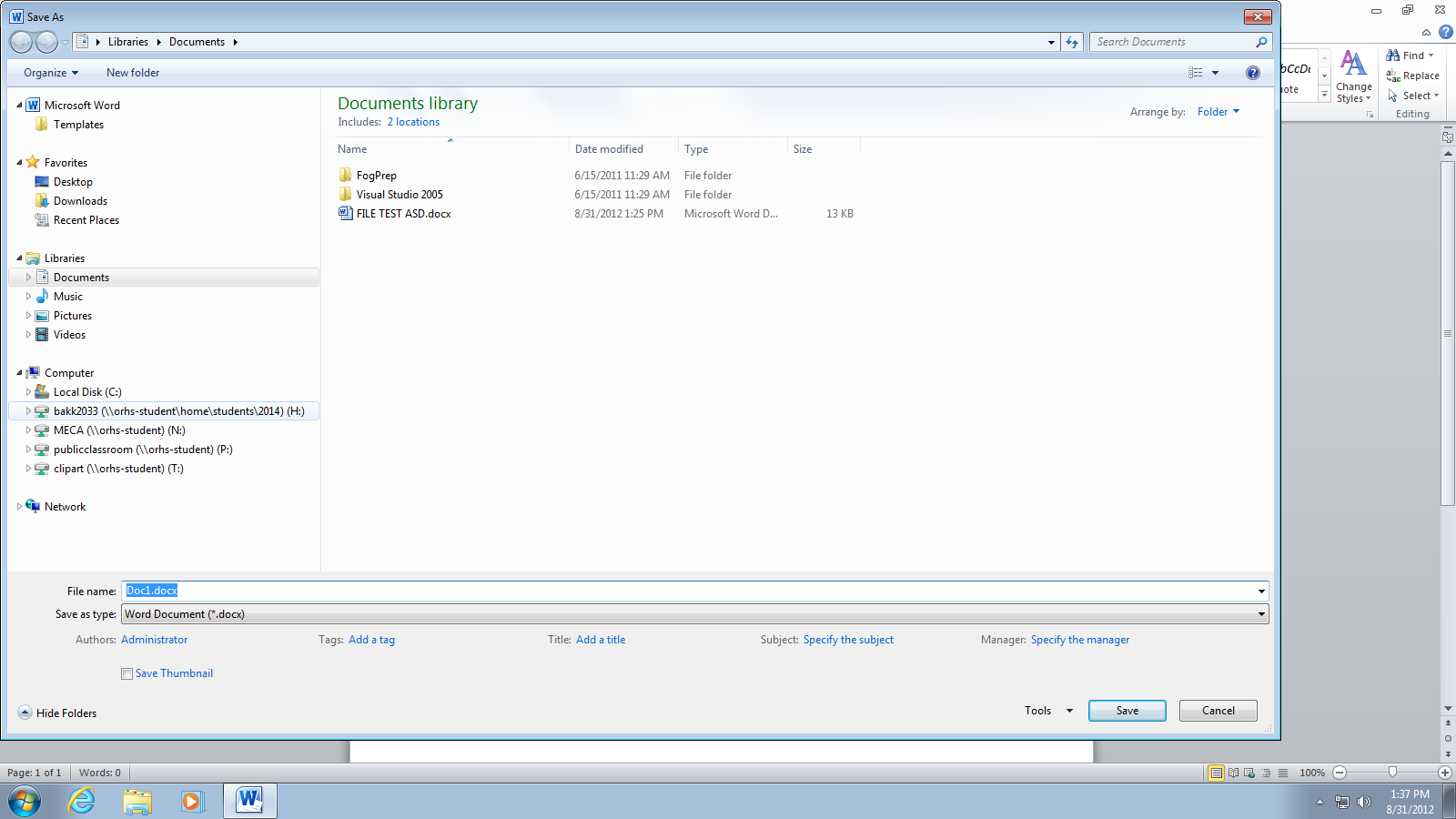 Continued BelowClick on My Documents (Never save on the desktop)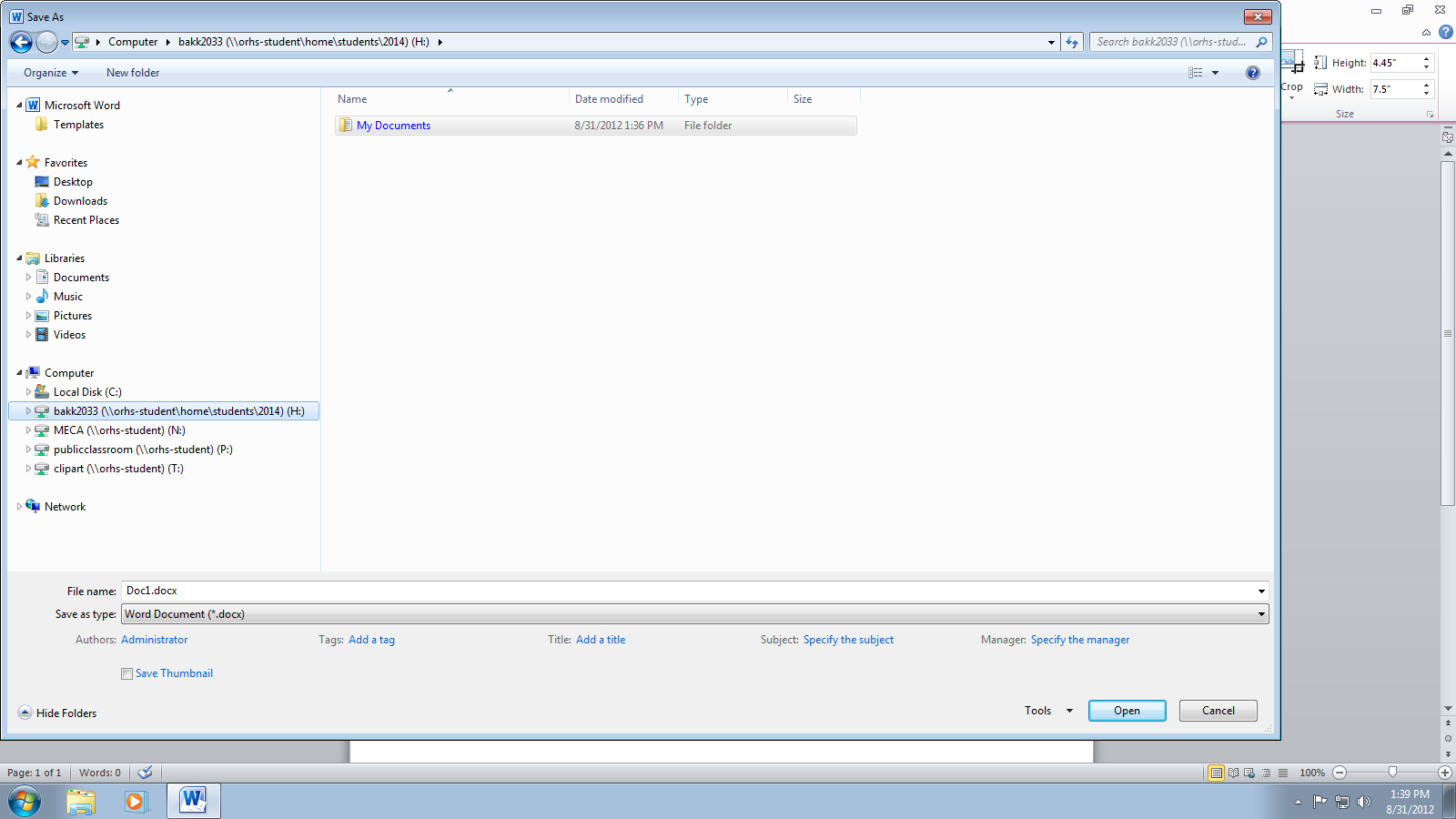 When My Documents opens - select which subject you are working on - then hit Save      DONE!